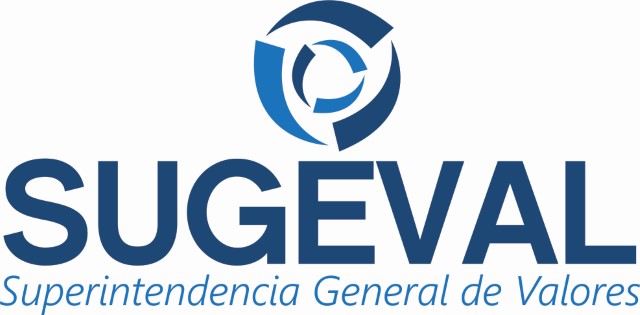 ACUERDO CONASSIF 5-17REGLAMENTO GENERAL DE GESTIÓN DE LA TECNOLOGÍA DE INFORMACIÓNActualizado al 16 de setiembre del 2020Última versiónAprobado por el Consejo Nacional de Supervisión del Sistema Financiero en los artículos 9 y 11 de las actas de las sesiones 1318-2017 y 1319-2017, celebradas el 13 y el 20 de marzo del 2017 respectivamente. Publicado en el Alcance N° 80 del 17 de abril del 2017. Rige diez días hábiles después de su publicación en el diario oficial La Gaceta.AnexosConsiderandos                                                              ReglamentoControl de Cambios